Hulpmiddel voor opstellen van procedures voor de DDS (Due Diligence System) – PercentagemethodeDit is slechts een hulpmiddel en is gelimiteerd tot bedrijven die alleen FSC gecertificeerd materiaal mengen met PEFC gecertificeerd voor de producten die onder hun PEFC Chain of Custody vallen. Als u dit hulpmiddel gebruikt, zorg er dan voor dat u het volledig integreert in de geschreven procedures voor het PEFC systeem van uw organisatie. Dat betekent bijvoorbeeld dat opgeschreven moet zijn wie er binnen de organisatie verantwoordelijk is voor de aspecten die genoemd worden in dit hulpmiddel. Dit hulpmiddel is onvolledig voor organisaties die in geval van significant risico op controversiële herkomst verder onderzoek doen zoals beschreven in “5.5. Management van leveringen met significant risico” van de Chain of Custody Standaard.[bedrijfsnaam] koopt geen grondstof uit bos die afkomstig is uit landen waarop een UN, of relevante EU of nationale sanctie, gerelateerd aan export/import van grondstof uit bos, van kracht is. 
Noot: de term “relevant” betekent relevant voor de organisatie. Conflicthout, zoals beschreven in 3.7 van de PEFC PEFC Chain of Custody Standaard, zal niet worden gebruikt door [bedrijfsnaam].Indien [bedrijfsnaam] materiaal importeert uit het land van oogst dan verifieert [bedrijfsnaam] naleving van wetgeving van het land van oogst die betrekking heeft op handel en douane, voor zover van toepassing op de bosbouwsector.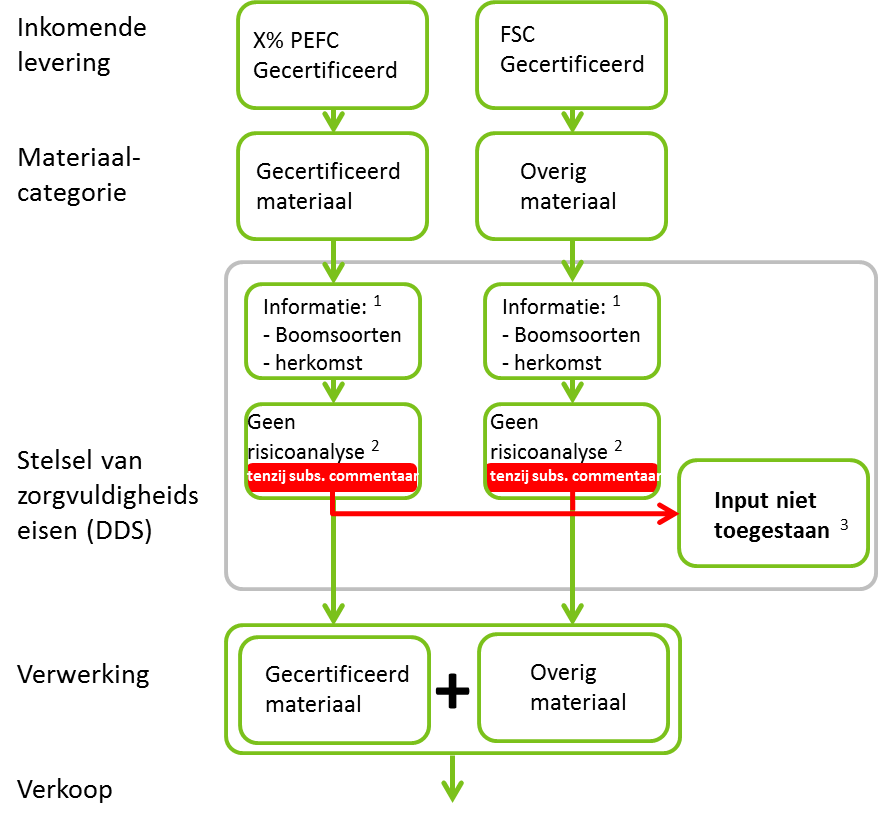 1) [bedrijfsnaam] heeft bij zijn leveranciers via [document (bijvoorbeeld leveranciersverklaring (zie onder))] toegang geregeld tot informatie over*:Identificatie van het materiaal/product, inclusief handelsnaam en type;Boomsoorten in het materiaal (in het geval van samengestelde producten kan dit een lijst met potentiële boomsoorten zijn) Land van oogst van het materiaal (in het geval van samengestelde producten kan dit een lijst van potentiële landen van oogst zijn) (Klik hier voor een Engelse versie          )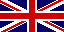 Indien uw procedure is om bij significant risico aanvullende informatie op te vragen bij uw leverancier, vul dan bijvoorbeeld uw leveranciersverklaring of contractuele bepaling aan met het volgende:(Klik hier voor een Engelse versie          )2) Alleen materiaal met een geldige PEFC of FSC claim zal gebruikt worden in de producten die onder onze PEFC Chain of Custody vallen.**Op basis van 5.3.1 van de PEFC Chain of Custody Standaard beschouwt [bedrijfsnaam]  PEFC gecertificeerd materiaal geleverd met een claim door een leverancier met een erkend PEFC certificaat, als materiaal met verwaarloosbaar risico voor herkomst uit controversiële bronnen.[bedrijfsnaam] beschouwt FSC gecertificeerd materiaal geleverd met een FSC claim door een leverancier met een geldig FSC certificaat als materiaal dat gecertificeerd is door een niet door PEFC goedgekeurd bos-certificeringsysteem vergezeld van een bosbeheer- of Chain of Custody-certificaat verstrekt door onafhankelijke certificeerder. Daarom beschouwt [bedrijfsnaam] dit materiaal op basis tabel 1 “Lijst van indicatoren voor ”lage” waarschijnlijkheid op herkomstniveau en handelsketenniveau (verwaarloosbaar risico)” als materiaal met verwaarloosbaar risico voor herkomst uit controversiële bronnen. Let op, de certificaathouder zelf heeft de verantwoordelijkheid om er voor te zorgen dat het materiaal met FSC claim voldoet aan de PEFC eisen voor ‘verwaarloosbaar risico’.Als er over leveringen substantiële zorgen verstrekt zijn door derden, over nakoming van legaliteit en andere criteria genoemd bij controversiële bronnen in paragraaf 3.9 van de PEFC Chain of Custody Standaard, dan moet dat door [bedrijfsnaam] onmiddellijk worden onderzocht.***3) Indien daardoor de zorgen gevalideerd worden zal [bedrijfsnaam] de betreffende leveringen niet gebruiken in producten die onder haar PEFC Chain of Custody vallen.***** De organisatie dient opgeschreven te hebben wie er binnen de organisatie verantwoordelijk is hiervoor.** De organisatie dient opgeschreven te hebben wie er binnen de organisatie verantwoordelijk is voor het vaststellen dat het materiaal inderdaad PEFC/FSC gecertificeerd is en hoe dit wordt vastgesteld (controle certificaat leveranciers + controle leveringsdocument)*** De organisatie dient opgeschreven te hebben wie er binnen de organisatie verantwoordelijk is hiervoor en binnen welke termijn dit wordt uitgevoerd.**** De organisatie dient opgeschreven te hebben wie er binnen de organisatie verantwoordelijk is hiervoor en hoe ervoor gezorgd wordt dat het materiaal niet in de producten terechtkomt die onder het PEFC Chain of Custody certificaat vallen van de organisatie.© PEFC Nederland 10.09.2014